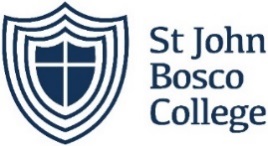 Pastoral Support AssistantSalary £17,296.23 per annum
32.5 hours per week Monday – Friday Term Time Only – 39 weeks per year
“It is not enough for young people to be loved. They must know that they are loved.” St John BoscoThe Governors are seeking to recruit a Pastoral Support Assistant, to improve the wellbeing, attendance, learning and behaviour of pupils at St John Bosco College.  This is a non-teaching role. The successful applicant will play a pivotal role in a committed team and make a real impact on the outcomes of our pupils.It is an exciting time to join St John Bosco College as we continue our journey towards being an outstanding Roman Catholic, Salesian school. Our success can be credited to our committed and dedicated staff who strive for excellence and promote high aspirations throughout the school. The successful candidate will:Be committed to supporting the distinctive nature of a Catholic school and promoting the educational principles of St. John BoscoHave relevant professional experience and/or qualificationsHave good levels of literacy and numeracyBe competent with ICT packages generally used in the classroomHave recent and relevant professional developmentBe willing to further develop professional skillHave the ability to enthuse, inspire and develop students under the Catholic ethosHave the ability to challenge, motivate and empower studentsHave the ability to recognise the needs of students and raise standardsGenuinely enjoy working with young peopleBe committed to inclusion for allHave excellent communication, interpersonal and organisational skillsBe committed and working constructively as part of a team, understanding classroom roles and responsibilities and your own position within theseBe committed to supporting and promoting the extra-curricular life of the schoolHave boundless enthusiasm and a positive outlookHave the capacity to work very hard under pressure and to meet all deadlines setHave personal integrity and the drive to do what is best for the studentsBe committed to ensuring that St John Bosco College becomes the best school in the countryEarly applications are welcome, and we reserve the right to appoint before the closing date if we find a suitable candidate.If you would like to come in to have a look at the school before applying please contact Ms Margaret Ansley, PA to Headteacher via the main school telephone number or email: mansley@sjbc.wandsworth.sch.uk.Completed application should be returned to the school either by email or post. CVs are not accepted.Please note that if you complete the application form on an Apple Mac you must use ‘Adobe Acrobat Reader’ (you can get it here:  http://get.adobe.com/uk/reader/  ) and not the ‘Preview’ application that comes with the computer due to an incompatibility.Closing date: Noon Monday 13 July 2020Interviews: w/b 13 July 2020We are committed to safeguarding and promoting the welfare of children, young people and vulnerable adults and expect all staff and volunteers to share this commitment.This post is subject to a DBS check.
Tel: (020) 7924 8310/Fax: (020) 7738 1867/Email: apply@sjbc.wandsworth.sch.uk    Headteacher: Paul Dunne MA